REZULTATI POSLOVANJA PODUZETNIKA U DJELATNOSTI TRGOVINE NA VELIKO I NA MALO – PRESJEK 2004.-2009.-2014.-2020. GODINAKroz promatrani presjek godina (2004.-2009.-2014.-2020.), broj poduzetnika u djelatnosti trgovine na veliko i na malo bio je najveći 2020. godine, kada je to bila glavna djelatnost 28.615 poduzetnika. U 2004. godini bilo je 27.044 poduzetnika, u 2009. godini 27.262, a najmanje ih je bilo 2014. godine, 26.260. Tablica 1.	Osnovni financijski rezultati poslovanja poduzetnika u djelatnosti trgovine na veliko i na malo – presjek 2004.-2009.-2014.-2020. godina       	(iznosi u tisućama kuna, prosječne plaće u kunama)Izvor: Fina, Registar godišnjih financijskih izvještaja, obrada GFI-a za 2004., 2009., 2014. i 2020. godinu Usporedba broja zaposlenih kod poduzetnika u djelatnosti trgovine na veliko i na malo pokazala je da je u odnosu na 2004. godinu, broj zaposlenih u 2020. godini bio veći za 9.540 (5,2%). Najveći broj zaposlenih kod poduzetnika u trgovini bio je 2009. godine (198.988).Grafikon 1.	Broj zaposlenih kod poduzetnika u području djelatnosti trgovine na veliko i na malo (G) – presjek 2004.-2009.-2014.-2020. godina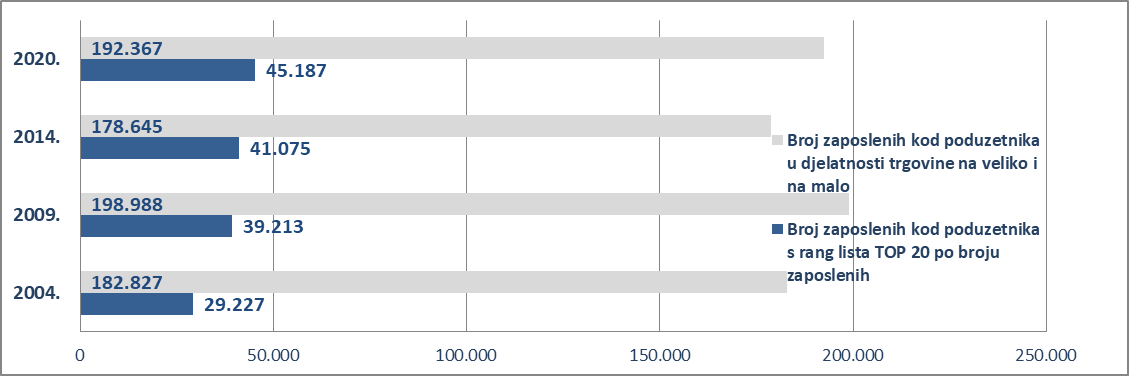 Izvor: Fina, Registar godišnjih financijskih izvještaja, obrada GFI-a za 2004., 2009., 2014. i 2020. godinu Najveći ukupni prihodi u području djelatnosti trgovine ostvareni su 2020. godine, u iznosu od 260,2 milijarde kuna, što je 82,6 milijardi kuna više u odnosu na 2004. godinu.Najveća dobit razdoblja također je ostvarena u 2020. godini, u iznosu od 10,2 milijarde kuna, što je 2,5 puta više u odnosu na 2004. godinu. Najveći dobitaš u 2020. godini bio je veliki poduzetnik LIDL HRVATSKA d.o.o. k.d. s ostvarenom dobiti od 274,8 milijuna kuna. Društvo je na drugom mjestu po ostvarenim ukupnim prihodima u 2020. godini (6,1 milijarda kuna), sa 2.377 zaposlenih, kojima je obračunata prosječna mjesečna neto plaća u iznosu od 9.276 kuna. Najveće ukupne prihode u 2020. ostvarilo je društvo KONZUM Plus d.o.o. u iznosu od 10,0 milijardi kuna. Po visini ukupnih prihoda iza LIDL HRVATSKA d.o.o. k.d. slijede SPAR HRVATSKA d.o.o. sa 5,0 milijardi kuna i PLODINE d.d. sa 4,5 milijardi kuna ukupnih prihoda. Gubitak razdoblja bio je najveći 2009. godine i iznosio je 4,3 milijarde kuna (60,9% više u odnosu na 2020. godinu). Najveći gubitaš u 2009. godini bilo je društvo PRIRODNI PLIN d.o.o. sa 448,8 milijuna kuna.Najveće investicije u novu dugotrajnu imovinu ostvarene su 2004. godine i iznosile su 8,9 milijardi kuna, dok su u 2020. godini iznosile 2,4 milijarde kuna, što je za 72,9% manje nego 2004. godine. Najveći investitor u 2004. godini bilo je društvo HYPO LEASING KROATIEN d.o.o. sa 801,1 milijun kuna investicija u novu dugotrajnu imovinu, dok je 2020. godine vodeće društvo bilo LIDL HRVATSKA d.o.o. k.d. sa 221,7 milijuna kuna, koje je ujedno i prvo prema iskazanim bruto investicijama u dugotrajnu materijalnu i nematerijalnu imovinu u iznosu od 2 milijarde kuna.Odnos izvoza i uvoza u djelatnosti trgovine na veliko i na malo pokazuje negativne rezultate, odnosno veći uvoz kroz promatrani presjek razdoblja. Poduzetnici u području djelatnosti G - Djelatnost trgovine na veliko i na malo zabilježili su negativan trgovinski saldo, a najveći trgovinski deficit iskazali su 2020. godine u iznosu od 37,4 milijarde kuna. Najveći uvoznik u 2020. bilo je društvo LIDL HRVATSKA d.o.o. k.d. s ostvarenim uvozom od 2,3 milijarde kuna, a slijedi ga društvo MEDIKA d.d. sa 2,1 milijardom kuna.Prosječna mjesečna neto obračunana plaća zaposlenih kod poduzetnika u djelatnosti trgovine na veliko i na malo u 2020. godini iznosila je 5.816 kuna i bila je za 2.660 kuna ili 84,3% veća u odnosu na plaću obračunanu u 2004. godini (3.157 kuna) te za 2,6% manja u odnosu na prosječnu mjesečnu neto plaću poduzetnika RH (5.971 kuna).Tablica 2.	Top 10 poduzetnika prema ukupnim prihodima u 2020. godini u području djelatnosti G - Trgovina na veliko i na malo; popravak motornih vozila i motocikala 			     (iznosi u tisućama kuna)Izvor: Fina, Registar godišnjih financijskih izvještaja, obrada GFI-a za 2020. godinuUsporedba poduzetnika s rang liste top 10 poduzetnika u promatranim godinama (2004.-2009.-2014.-2020), prema ukupnim prihodima, pokazala je da je top 10 poduzetnika u 2020. godini ostvarilo najveće ukupne prihode (46,7 milijardi kuna). Za usporedbu, top 10 poduzetnika u istom području djelatnosti u 2004. godini ostvarilo je ukupne prihode u iznosu od 22,4 milijarde kuna.Tablica 3. 	Top 10 poduzetnika prema ukupnim prihodima u 2004. godini u području djelatnosti G - Trgovina na veliko i malo, prema NKD-u 2002.		      (iznosi u tisućama kuna)Izvor: Fina, Registar godišnjih financijskih izvještaja, obrada GFI-a za 2004. godinuAnaliza poduzetnika u 2020. godini u djelatnosti trgovine na veliko i na malo, prema sjedištu poslovanja, pokazala je najveću koncentraciju poduzetnika na području Grada Zagreba (10.573), a slijedi Splitsko-dalmatinska (2.717), Zagrebačka (2.235), Primorsko-goranska (2.232) te Istarska županija (2.174). Najmanje poduzetnika u toj djelatnosti sjedište ima u Ličko-senjskoj (147) i Požeško-slavonskoj županiji (181). Grad Zagreb vodeća je županija po ostvarenim ukupnim prihodima poduzetnika u promatranom području djelatnosti u 2020. godini (152,3 milijarde kuna).Pojedinačni podaci o rezultatima poslovanja poduzetnika dostupni su besplatno na RGFI – javna objava a agregirani i pojedinačni podaci dostupni su uz naknadu na servisu info.BIZInformacija o tome je li poslovni subjekt u blokadi ili ne, dostupna je korištenjem usluge FINA InfoBlokade slanjem SMS poruke na broj 818058, te korištenjem WEB aplikacije JRR tj. uvidom u podatke o računima i statusu blokade poslovnih subjekata, koji se ažuriraju u Jedinstvenom registru računa kojega u skladu sa zakonskim propisima, od 2002. godine, vodi Financijska agencija.OpisG - Djelatnost trgovine na veliko i na malo
(tekuće razdoblje iz godišnjeg financijskog izvještaja)G - Djelatnost trgovine na veliko i na malo
(tekuće razdoblje iz godišnjeg financijskog izvještaja)G - Djelatnost trgovine na veliko i na malo
(tekuće razdoblje iz godišnjeg financijskog izvještaja)G - Djelatnost trgovine na veliko i na malo
(tekuće razdoblje iz godišnjeg financijskog izvještaja)OpisG - Djelatnost trgovine na veliko i na malo
(tekuće razdoblje iz godišnjeg financijskog izvještaja)G - Djelatnost trgovine na veliko i na malo
(tekuće razdoblje iz godišnjeg financijskog izvještaja)G - Djelatnost trgovine na veliko i na malo
(tekuće razdoblje iz godišnjeg financijskog izvještaja)G - Djelatnost trgovine na veliko i na malo
(tekuće razdoblje iz godišnjeg financijskog izvještaja)Opis2004.2009.2014.2020.Broj poduzetnika 27.04427.26226.26028.615Broj dobitaša 18.83916.60316.51217.951Broj gubitaša8.20510.6599.74810.664Broj zaposlenih 182.827198.988178.645192.367Ukupni prihodi 177.610.776215.577.694208.586.943260.253.582Ukupni rashodi 174.903.511212.846.087205.243.555250.939.466Dobit prije oporezivanja 4.834.8746.992.8727.119.08012.005.870Gubitak prije oporezivanja 2.127.6094.261.2653.775.6922.691.754Porez na dobit 846.5261.288.9111.029.9981.788.800Dobit razdoblja 3.990.9945.695.0966.084.01910.167.391Gubitak razdoblja 2.130.2554.252.4013.770.6292.642.075Konsolidirani fin. rez. – dobit (+) ili gubitak (-) razdoblja1.860.7391.442.6952.313.3907.525.316Izvoz 6.628.7569.030.98614.127.89822.496.942Uvoz 42.910.93745.716.16639.717.15759.871.091Trgovinski saldo (izvoz minus uvoz) -36.282.181-36.685.181-25.589.259-37.374.149Investicije u novu dugotrajnu imovinu8.939.6457.510.0805.212.3032.420.859Prosječne mjesečne neto plaće po zaposlenom 3.1574.1844.5115.816RangOIBNaziv poduzetnikaSjedišteUkupni prihodiBroj zaposlenihDobit ili gubitak razdoblja1.62226620908KONZUM PLUS d.o.o.Zagreb10.034.83710.161-253.4742.66089976432LIDL HRVATSKA d.o.o. k.d.Velika Gorica6.055.3752.377274.8413.46108893754SPAR HRVATSKA d.o.o.Zagreb4.962.6403.443-24.9934.92510683607PLODINE d.d.Rijeka4.536.5803.424160.8085.47432874968KAUFLAND HRVATSKA k.d.Zagreb3.918.9392.425-19.7526.00865396224CRODUX DERIVATI DVA d.o.o.Zagreb3.861.6191.17490.6867.94818858923MEDIKA d.d.Zagreb3.853.71148760.7168.85611744662ORBICO d.o.o.Zagreb3.187.83576297.4369.00278260010TOMMY d.o.o.Split3.153.8222.93743.68410.88062025421PHILIP MORRIS ZAGREB d.o.o.Zagreb3.140.62913251.020Ukupno top 10 poduzetnika u djelatnosti trgovine na veliko i na maloUkupno top 10 poduzetnika u djelatnosti trgovine na veliko i na maloUkupno top 10 poduzetnika u djelatnosti trgovine na veliko i na maloUkupno top 10 poduzetnika u djelatnosti trgovine na veliko i na malo46.705.98827.322480.972Ukupno svi poduzetnici u djelatnosti trgovine na veliko i na maloUkupno svi poduzetnici u djelatnosti trgovine na veliko i na maloUkupno svi poduzetnici u djelatnosti trgovine na veliko i na maloUkupno svi poduzetnici u djelatnosti trgovine na veliko i na malo260.253.582192.3677.525.316RangOIBNaziv poduzetnikaSjedišteUkupni prihodiBroj zaposlenihDobit ili gubitak razdobljaRangOIBNaziv poduzetnikaSjedišteUkupni prihodiBroj zaposlenihDobit ili gubitak razdoblja1.29955634590KONZUM d.d.Zagreb7.507.1437.56845.8022.80724491536GETRO d.d. Sesvete2.120.9761.4795.4073.56007827423P.Z. AUTO d.o.o. Velika Gorica2.101.93911857.7664.94818858923MEDIKA d.d.Zagreb1.786.6614183.2765.87064273078HYPO-LEASING KROATIEN d.o.o. Zagreb1.726.04512134.5576.75917721668TISAK d.d.Zagreb1.584.0246.55665.9037.00865396224OMV ISTRABENZ d.o.o. Zagreb1.518.4446013.6548.33956120458BRODOMERKUR d.d.Split1.449.6178522.5319.30985203273RENAULT NISSAN HRVATSKA d.o.o.Zagreb1.437.5587122.37010.95970838122KTC d.o.o.Križevci1.134.22078412.505Ukupno top 10 poduzetnika u djelatnosti trgovine na veliko i na maloUkupno top 10 poduzetnika u djelatnosti trgovine na veliko i na maloUkupno top 10 poduzetnika u djelatnosti trgovine na veliko i na maloUkupno top 10 poduzetnika u djelatnosti trgovine na veliko i na malo22.366.62718.027263.771Ukupno svi poduzetnici u djelatnosti trgovine na veliko i na maloUkupno svi poduzetnici u djelatnosti trgovine na veliko i na maloUkupno svi poduzetnici u djelatnosti trgovine na veliko i na maloUkupno svi poduzetnici u djelatnosti trgovine na veliko i na malo177.610.776182.8271.860.739Info.BIZ servis pruža uvid u informacije o uspješnosti poslovanja i financijskom položaju svih poslovnih subjekata te o poslovnoj okolini u kojoj oni djeluju. Najveća je i najažurnija baza poslovnih informacija za više od 830.000 poslovnih subjekata iz više od 30 izvora. Omogućuje brže, jednostavnije i sigurnije donošenje poslovnih odluka, sustavno praćenje klijenata, olakšava izradu poslovnih analiza te praćenje trendova i prepoznavanje potencijala na tržištu.Ako ste zainteresirani i želite ugovoriti uslugu ili kupiti veći broj paketa: prodaja@fina.hrAko trebate korisničku podršku: 0800 0080, info@fina.hr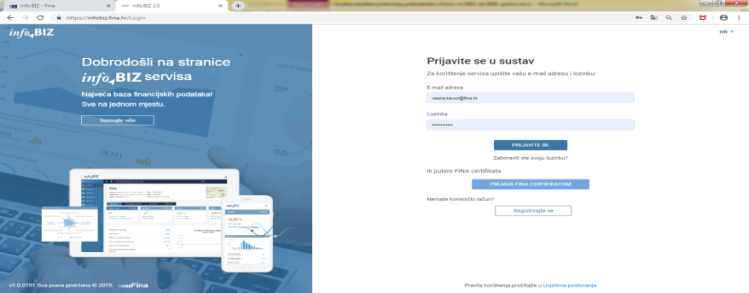 